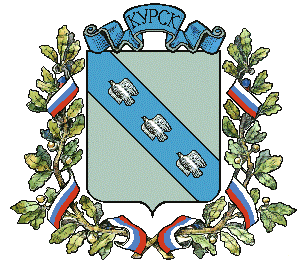 АДМИНИСТРАЦИЯ города КурскаКурской областиПОСТАНОВЛЕНИЕ «06» ноября  2020 г.        	           г. Курск                                        №  2059Об утверждении административного регламента предоставления администрацией Центрального округа города Курска муниципальной услуги «Признание садового дома жилым домом и жилого дома садовым домом»В соответствии с Федеральным законом от 27.07.2010 № 210-ФЗ                   «Об организации предоставления государственных и муниципальных услуг», Уставом города Курска, постановлением Администрации города Курска                                от 29.12.2018 № 3070 «О разработке и утверждении административных регламентов предоставления муниципальных услуг» ПОСТАНОВЛЯЮ:Утвердить прилагаемый административный регламент                                      предоставления администрацией Центрального округа города Курска муниципальной услуги «Признание садового дома жилым домом и жилого дома садовым домом». Управлению информации и печати Администрации города Курска (Комкова Т.В.) обеспечить опубликование настоящего постановления в газете «Городские известия». Управлению делами Администрации города Курска  (Кабан А.Н.) обеспечить размещение  настоящего постановления на официальном сайте Администрации города Курска в информационно-телекоммуникационной сети «Интернет».Постановление вступает в силу со дня его официального опубликования.Глава города Курска 					         		   В.Н. Карамышев                                                                                            УТВЕРЖДЕН	                                                  постановлениемАдминистрации города Курскаот «06» ноября 2020 года	                                                 № 2059АДМИНИСТРАТИВНЫЙ  РЕГЛАМЕНТпредоставления администрацией Центрального округа города Курска муниципальной услуги«Признание садового дома жилым домом и жилого дома садовым домом»I. Общие положения1.1. Предмет регулирования административного регламентаАдминистративный регламент предоставления администрацией Центрального округа города Курска муниципальной услуги                          «Признание садового дома жилым домом и жилого дома садовым домом»                         (далее - Административный регламент) определяет стандарт предоставления муниципальной услуги, состав, последовательность и сроки выполнения административных процедур (действий), формы контроля за исполнением административного регламента, досудебный (внесудебный) порядок обжалования решений и действий должностных лиц, предоставляющих муниципальную услугу.1.2. Круг заявителейЗаявителями являются собственники садовых  домов или жилых домов, расположенных на территории Центрального округа города Курска, либо             их уполномоченные представители  (далее - заявители).1.3. Требования к порядку информирования о предоставлениимуниципальной услуги1.3.1. Порядок получения информации заявителями по вопросам предоставления муниципальной услуги и услуг, которые являются необходимыми и обязательными для предоставления муниципальной услуги, сведений о ходе предоставления указанных услуг,    в том числе на официальном сайте органа местного самоуправления, являющегося разработчиком регламента в сети «Интернет», в федеральной государственной информационной системе «Единый портал государственных и муниципальных услуг (функций)» (далее - Единый портал)Информирование заявителей по вопросам предоставления  муниципальной услуги, в том числе о ходе предоставления  муниципальной услуги, проводится путем устного информирования, письменного информирования (в том числе в электронной форме). Информирование заявителей организуется следующим образом:индивидуальное информирование (устное, письменное);публичное информирование (средства массовой информации, сеть «Интернет»).Индивидуальное устное информирование осуществляется специалистами администрации Центрального округа города Курска                    (далее-  Администрация)  при обращении заявителей за информацией лично (в том числе по телефону).График работы Администрации, график личного приема заявителей размещается в информационно - телекоммуникационной сети «Интернет»             на официальном сайте Администрации города Курска и на информационном стенде.Ответ на устное обращение с согласия заявителя предоставляется                 в устной форме в ходе личного приема. Также в установленный законом срок предоставляется письменный ответ по существу поставленных в устном обращении вопросов.Если для подготовки ответа требуется продолжительное время, специалист может предложить заявителю обратиться за необходимой информацией в удобных для него формах и способах повторного консультирования через определенный промежуток времени.Время индивидуального устного информирования (в том числе                       по телефону) заявителя не может превышать 10 минут. Ответ на телефонный звонок содержит  информацию о наименовании органа, в который позвонил заявитель, фамилию, имя, отчество (последнее - при наличии) и должность специалиста, принявшего телефонный звонок.  При невозможности принявшего звонок специалиста самостоятельно ответить на поставленные вопросы телефонный звонок переадресовывается (переводится) на другое должностное лицо или обратившемуся гражданину сообщается номер телефона, по которому он может получить необходимую информацию.Во время разговора специалисты четко произносят слова, избегают  «параллельных разговоров» с окружающими людьми и не прерывают  разговор, в том числе по причине поступления звонка на другой аппарат.При ответах на телефонные звонки и устные обращения специалисты соблюдают правила служебной этики.Письменное, индивидуальное информирование осуществляется                     в письменной форме за подписью главы Администрации. Письменный ответ предоставляется в простой, четкой и понятной форме и содержит ответы             на поставленные вопросы, а также фамилию, имя, отчество (при наличии)             и номер телефона исполнителя и должность, фамилию и инициалы лица, подписавшего ответ.Письменный ответ по существу поставленных в письменном заявлении вопросов направляется заявителю в течение 30 календарных дней со дня его регистрации в Администрации.Ответ на обращение направляется в форме электронного документа             по адресу электронной почты, указанному в обращении, поступившем                  в Администрацию или должностному лицу в форме электронного документа, и в письменной форме по почтовому адресу, указанному в обращении, поступившем в Администрацию или должностному лицу в письменной форме. Кроме того,  обращение, содержащее предложение, заявление или жалобу, которые затрагивают интересы неопределенного  круга лиц,                       в частности на обращение, в котором обжалуется судебное решение, может быть размещен с соблюдением требований части 2 статьи 6 Федерального закона от 02.05.2006 №59-ФЗ «О порядке рассмотрения обращений граждан  Российской Федерации» на официальном сайте Администрации города Курска  в информационно — телекоммуникационной сети « Интернет».Должностное лицо не вправе осуществлять консультирование заявителей, выходящее за рамки информирования о стандартных процедурах и условиях оказания муниципальной услуги и влияющее прямо или косвенно на индивидуальные решения заявителей.Публичное информирование об услуге и о порядке ее оказания осуществляется Администрацией путем размещения информации                        на информационном стенде в здании Администрации а также                                         с использованием информационно-телекоммуникационных технологий,                     в том числе посредством размещения на официальном сайте                                         в информационно - телекоммуникационной сети «Интернет».На Едином портале можно получить информацию о (об):круге заявителей;сроке предоставления муниципальной услуги;результате предоставления муниципальной услуги, порядке выдачи результата муниципальной услуги;исчерпывающем перечне оснований для приостановления предоставления муниципальной услуги или отказа в предоставлении муниципальной услуги; праве заявителя на досудебное (внесудебное) обжалование действий (бездействия) и решений, принятых (осуществляемых) в ходе предоставления муниципальной услуги;формах заявлений (уведомлений, сообщений), используемые                     при предоставлении муниципальной услуги.Информация о муниципальной услуге предоставляется бесплатно. 1.3.2. Порядок, форма, место размещения и способы получения справочной информации, в том числе на стендах в местах предоставления муниципальной услуги и услуг, которые являются необходимыми и обязательными для предоставления муниципальной услуги, и в многофункциональном центре предоставления государственных и муниципальных услугНа информационных стендах в помещении, предназначенном для предоставления муниципальной услуги, размещается следующая информация:краткое описание порядка предоставления муниципальной услуги;извлечения из настоящего Административного регламента                             с приложениями (полная версия на официальном сайте Администрации города Курска в информационно - телекоммуникационной сети «Интернет»);месторасположение, график (режим) работы, номера телефонов, адреса официальных сайтов и электронной почты органов, в которых заявители могут получить документы, необходимые для предоставления муниципальной услуги;перечни документов, необходимых для предоставления муниципальной услуги, и требования, предъявляемые  к этим документам;порядок обжалования решения, действий или бездействия должностных лиц, предоставляющих муниципальную услугу;основания для отказа в предоставлении муниципальной услуги;основания для приостановления предоставления муниципальной услуги;порядок информирования о ходе предоставления муниципальной услуги;порядок получения консультаций;образцы оформления документов, необходимых для предоставления муниципальной услуги, и требования к ним.Тексты материалов печатаются удобным для чтения шрифтом (размером не меньше 14), без исправлений, наиболее важные места выделяются полужирным шрифтом.Справочная информация (местонахождение и графики работы Администрации, отделов Администрации предоставляющих муниципальную услугу, государственных и муниципальных органов и организаций, обращение в которые необходимо для получения муниципальной услуги; справочные телефоны Администрации, организаций, участвующих                           в предоставлении муниципальной услуги, в том числе номер телефона - автоинформатора; адрес официального сайта Администрации, а также электронной почты и (или) формы обратной связи Администрации, предоставляющей муниципальную услугу, в сети «Интернет») размещена                 на официальном сайте Администрации города Курска http://www.kurskadmin.ru и на Едином портале https://www.gosuslugi.ru.».II. Стандарт предоставления муниципальной услуги2.1. Наименование муниципальной услугиПризнание садового дома жилым домом и жилого дома садовым домом2.2. Наименование органа, предоставляющегомуниципальную услугу2.2.1. Муниципальная услуга предоставляется территориальным органом Администрации города Курска по месту нахождения объекта - Администрацией. Непосредственное предоставление муниципальной услуги осуществляет отдел  архитектуры и градостроительства администрации Центрального округа города Курска (далее – Администрация).2.2.2. В предоставлении муниципальной услуги участвуют: филиал автономного учреждения Курской области «Многофункциональный центр по предоставлению государственных                     и муниципальных услуг» (далее - МФЦ);Управление Федеральной службы государственной регистрации, кадастра и картографии по Курской области;2.2.3. В соответствии с требованиями пункта 3 части 1 статьи 7 Федерального закона от 27.07.2010 № 210-ФЗ «Об организации предоставления государственных и муниципальных услуг»  Администрация  не вправе требовать от заявителя осуществления действий, в том числе согласований, необходимых для получения муниципальной услуги                        и связанных с обращением в иные государственные органы, органы  местного самоуправления, организации, за исключением получения услуг, включенных в перечень услуг, которые являются необходимыми                             и обязательными для предоставления муниципальной услуги, утвержденный нормативным правовым актом Курского городского Собрания.2.3. Описание результата предоставления муниципальной услугиРезультатом предоставления муниципальной услуги являются: решение о признании садового дома жилым домом или жилого дома садовым домом по форме, приложения № 3 к Положению о признании помещения жилым помещением, жилого помещения непригодным для проживания, многоквартирного дома аварийным  и подлежащим сносу или реконструкции, садового дома жилым домом и жилого дома садовым домом, утвержденному постановлением Правительства Российской Федерации           от 28 января 2006 года № 47 (Приложение 2 к настоящему Административному регламенту);решение об отказе в признании садового дома жилым домом или жилого дома садовым домом (письмо Администрации об отказе);постановление Администрации города Курска «О признании садового дома жилым домом или жилого дома садовым домом» (далее- постановление Администрации город Курска).2.4. Срок предоставления муниципальной услуги, в том числе с учетом необходимости обращения в организации, участвующие                                      в предоставлении муниципальной услуги, срок приостановления предоставления муниципальной услуги в случае, если возможность приостановления предусмотрена законодательством Российской Федерации, срок выдачи (направления) документов, являющихся результатом предоставления муниципальной услугиСрок предоставления муниципальной услуги -  не позднее чем через             45 календарных дней со дня подачи заявления заявителем.Срок выдачи  (направления) документа, являющегося результатом предоставления  муниципальной услуги, - не позднее чем через 3 рабочих дня со дня принятия решения о признании садового дома жилым домом или жилого дома садовым домом либо решения об отказе в признании садового дома жилым домом или жилого дома садовым домом. Срок приостановления предоставления муниципальной услуги                           не предусмотрен.2.5. Нормативные правовые акты, регулирующие предоставлениемуниципальной услугиПеречень нормативных правовых актов, регулирующих предоставление муниципальной услуги (с указанием их реквизитов                         и источников официального опубликования), размещен на официальном сайте Администрации города Курска http://www.kurskadmin.ru в сети               в информационно - телекоммуникационной «Интернет».2.6. Исчерпывающий перечень документов, необходимых в соответствии с нормативными правовыми актами для предоставления муниципальной услуги и услуг, которые являются необходимыми                      и обязательными для предоставления муниципальной услуги, подлежащих представлению заявителем, способы их получения заявителем, в том числе в электронной форме, порядок их представленияДля признания садового дома жилым домом и жилого дома садовым домом заявитель представляет Администрации  непосредственно либо через МФЦ следующие документы: 1) заявление о признании садового дома жилым домом или жилого дома садовым домом (далее - заявление), в котором указываются кадастровый номер садового дома или жилого дома и кадастровый номер земельного участка, на котором расположен садовый дом или жилой дом, почтовый адрес заявителя или адрес электронной почты заявителя, а также способ получения  результата предоставления муниципальной услуги (почтовое отправление с уведомлением о вручении, электронная почта, получение лично в многофункциональном центре, получение лично);2) выписку из Единого государственного реестра недвижимости                    об основных характеристиках и зарегистрированных правах на объект недвижимости, содержащую сведения о зарегистрированных правах заявителя на садовый дом или жилой дом, либо правоустанавливающий документ на жилой дом или садовый дом в случае, если право собственности заявителя на садовый дом или жилой дом не зарегистрировано в Едином государственном реестре недвижимости, или нотариально заверенную копию такого документа;3) заключение по обследованию технического состояния объекта, подтверждающее соответствие садового дома требованиям к надежности                   и безопасности, установленным частью 2 статьи 5, статьями 7, 8 и 10 Федерального закона от 30.12.2009 № 384-ФЗ «Технический регламент                          о безопасности зданий и сооружений», выданное индивидуальным предпринимателем или юридическим лицом, которые являются членами саморегулируемой организации в области инженерных изысканий (в случае признания садового дома жилым домом);4) в случае, если садовый дом или жилой дом обременен правами третьих лиц, - нотариально удостоверенное согласие указанных лиц                         на признание садового дома жилым домом или жилого дома садовым домом.2.7. Исчерпывающий перечень документов, необходимых для предоставления муниципальной услуги, которые находятся                              в распоряжении государственных органов, органов местного самоуправления и иных организаций и которые заявитель вправе представить, а также способы их получения заявителями, в том числе             в электронной форме, порядок их представленияДля предоставления муниципальной услуги  Администрация  в рамках межведомственного взаимодействия  запрашивает в Федеральной службе государственной регистрации, кадастра и картографии  выписку из Единого государственного реестра недвижимости об основных характеристиках                    и зарегистрированных правах на объект недвижимости, содержащую сведения о зарегистрированных правах заявителя на садовый дом или жилой дом, а так же на земельный участок (далее выписка из ЕГРН).Непредставление заявителем указанного документа не является основанием для отказа в предоставлении муниципальной  услуги. Заявитель вправе самостоятельно представить вышеназванные документы, по собственной инициативе.Непредставление (несвоевременное представление) органом или организацией   по межведомственному запросу документов и информации, которые находятся в распоряжении соответствующих органов либо организации, предоставляющих государственные (муниципальные) услуги                     в Администрацию не может являться основанием для отказа                                        в предоставлении заявителю муниципальной услуги. 2.8.Указание на запрет требовать от заявителя2.8.1. Администрация не вправе требовать от заявителя: представления документов и информации или осуществления действий, представление или осуществление которых не предусмотрено нормативными правовыми актами, регулирующими отношения, возникающие в связи с предоставлением муниципальной услуги;представления документов и информации, в том числе подтверждающих внесение заявителем платы за предоставление муниципальной услуги, которые находятся в распоряжении органов, предоставляющих государственные услуги, органов, предоставляющих  муниципальные услуги, иных государственных органов,  органов местного самоуправления либо подведомственных государственным органам                       и органам местного самоуправления организаций, участвующих                              в предоставлении предусмотренных частью 1 статьи 1 Федерального закона от 27 июля 2010 года № 210-ФЗ «Об организации предоставления государственных и муниципальных услуг», муниципальных услуг,                           в соответствии с нормативными правовыми актами Российской Федерации, нормативными правовыми актами Курской области, муниципальными   правовыми актами, за исключением документов, включенных                                 в определенный частью 6 статьи 7 Федерального закона от 27 июля 2010 года № 210-ФЗ «Об организации предоставления государственных                                и муниципальных услуг», перечень документов. Заявитель вправе представить указанные документы и информацию по собственной инициативе;осуществления действий, в том числе согласований, необходимых для получения государственных и муниципальных услуг и связанных                            с обращением в иные государственные органы, органы местного самоуправления, организации, за исключением получения услуг и получения документов и информации, предоставляемых в результате предоставления таких услуг, включенных в перечни, указанные в части 1 статьи 9 настоящего Федерального закона; представления документов и информации, отсутствие и (или)                 недостоверность которых не указывались при первоначальном отказе                    в предоставлении муниципальной услуги, за исключением случаев, предусмотренных пунктом 4 части 1 статьи 7 Федерального закона                       от 27 июля 2010 года № 210-ФЗ «Об организации предоставления государственных и муниципальных услуг».2.9. Исчерпывающий перечень оснований для отказа в приеме документов, необходимых для предоставления муниципальной услугиОснований для отказа в приеме документов законодательством Российской Федерации не предусмотрено.2.10. Исчерпывающий перечень оснований для приостановления предоставления муниципальной услуги или отказа в предоставлении муниципальной услуги2.10.1. Оснований для приостановления предоставления муниципальной услуги не предусмотрено. 2.10.2. Основания для отказа в предоставлении муниципальной услуги: а) непредставление заявителем документов, указанных в подразделе 2.6.настоящего Административного регламента;б) поступление в Администрацию, содержащихся в Едином государственном реестре недвижимости, о зарегистрированном праве собственности на садовый дом или жилой дом лица, не являющегося заявителем;в) поступление в Администрацию уведомления об отсутствии в Едином государственном реестре недвижимости сведений о зарегистрированных правах на садовый дом или жилой дом, если правоустанавливающий документ, предусмотренный, или нотариально заверенная копия такого документа не были представлены заявителем.  Отказ в признании садового дома жилым домом или жилого дома садовым домом по указанному основанию допускается в случае, если Администрация  после получения уведомления об отсутствии в Едином государственном реестре недвижимости  сведений о зарегистрированных правах на садовый дом или жилой дом уведомила  заявителя указанным                в заявлении способом о получении такого уведомления, предложила заявителю представить правоустанавливающий документ, предусмотренный  пунктом 2 подраздела 2.6.  настоящего Административного регламента, или нотариально заверенную копию такого документа и не получила от заявителя такой документ или такую копию в течение 15 календарных дней со дня направления уведомления о представлении правоустанавливающего документа;д) размещение садового дома или жилого дома на земельном участке, виды разрешенного использования которого, установленные в соответствии   с законодательством Российской Федерации, не предусматривают такого размещения;е) использование жилого дома заявителем или иным лицом в качестве места  постоянного  проживания  (при рассмотрении заявления о признании жилого дома садовым домом).2.11. Перечень услуг, которые являются необходимыми                                     и обязательными для предоставления муниципальной услуги, в том числе сведения о документе (документах), выдаваемом (выдаваемых) организациями, участвующими в предоставлении                        муниципальной услугиПодготовка  заключения по обследованию технического состояния объекта, подтверждающее соответствие садового дома требованиям                         к надежности и безопасности, установленным ч. 2 ст. 5, ст. 7, 8,10 Федерального закона от 30.12.2009 № 384-ФЗ «Технический регламент                         о безопасности зданий и сооружений», выданное индивидуальным предпринимателем или юридическим лицом, которые являются членами саморегулируемой организации в области инженерных изысканий (в случае признания садового дома жилым домом)2.12. Порядок, размер и основания взимания государственной пошлины или иной платы, взимаемой за предоставление муниципальной услугиМуниципальная услуга предоставляется без взимания государственной пошлины или иной платы. В случае внесения изменений в выданный по результатам предоставления документ, направленный на исправление ошибок, допущенных по вине Администрации и (или) должностного лица, плата                       с заявителя не взимается.2.13. Порядок, размер и основания взимания платы за предоставление услуг, которые являются необходимыми и обязательными для предоставления муниципальной услуги, включая информацию                        о методике расчета размера такой платыПредоставление услуги, которая является необходимой и обязательной для предоставления муниципальной услуги, осуществляется на договорной основе за счет  средств заявителя.2.14. Максимальный срок ожидания в очереди при подаче запроса                   о предоставлении муниципальной услуги, услуги, предоставляемой организацией, участвующей в предоставлении муниципальной услуги,            и при получении результата предоставления таких  услугМаксимальный срок ожидания в очереди при подаче заявления                      о предоставлении муниципальной услуги, и при получении результата предоставления муниципальной услуги - не более 15 минут.2.15. Срок и порядок регистрации запроса заявителя о предоставлении муниципальной услуги и услуги, предоставляемой организацией, участвующей в предоставлении муниципальной услуги, в том числе                в электронной форме2.15.1. При непосредственном обращении заявителя лично, максимальный срок регистрации запроса (заявления) – 15 минут.  2.15.2. Запрос заявителя о предоставлении муниципальной услуги,  направленный почтовым отправлением, подлежит обязательной регистрации в порядке общего делопроизводства в срок не позднее 1 рабочего дня, следующего за днем поступления заявления.2.15.3. Администрация проверяет комплектность представленных документов и  регистрирует заявление с документами в соответствии                       с правилами делопроизводства.2.16. Требования к помещениям, в которых предоставляются муниципальная услуга, к залу ожидания, местам для заполнения запросов о предоставлении муниципальной услуги, информационным стендам с образцами их заполнения и перечнем документов, необходимых для предоставления каждой муниципальной услуги размещению и оформлению визуальной, текстовой и мультимедийной информации о порядке предоставления такой услуги, в том числе                   к обеспечению доступности для инвалидов указанных объектов                           в соответствии с законодательством Российской Федерации                               о социальной защите инвалидов2.16.1. Помещения, в которых предоставляется  муниципальная услуга, обеспечиваются компьютерами, средствами связи, включая доступ                         к информационно-телекоммуникационной сети «Интернет», оргтехникой, канцелярскими принадлежностями, информационными и справочными материалами, наглядной информацией, стульями и столами, средствами пожаротушения и оповещения о возникновении чрезвычайной ситуации, доступом к региональной системе межведомственного электронного взаимодействия, а также обеспечивается доступность для инвалидов                        к указанным помещениям в соответствии с законодательством Российской Федерации о социальной защите инвалидов.Места ожидания заявителей оборудуются стульями и (или) кресельными секциями, и (или) скамьями.2.16.2. Информационные материалы, предназначенные                                для информирования заявителей о порядке предоставления муниципальной услуги, размещаются на информационных стендах, расположенных в местах, обеспечивающих доступ к ним заявителей, и обновляются при изменении действующего законодательства, регулирующего предоставление муниципальной услуги, и справочных сведений.2.16.3. Обеспечение доступности для инвалидов.Администрация обеспечивает условия доступности для инвалидов объектов и услуг в соответствии с требованиями, установленными законодательными и иными нормативными правовыми актами, которые включают:возможность беспрепятственного входа в помещение  и выхода из него;сопровождение инвалидов, имеющих стойкие расстройства функции зрения и самостоятельного передвижения, и оказание им помощи;надлежащее размещение оборудования и носителей информации, необходимых для обеспечения беспрепятственного доступа инвалидов                   в помещение с учетом ограничений их жизнедеятельности;содействие со стороны должностных лиц, при необходимости, инвалиду при входе в объект и выходе из него;оборудование на прилегающих к зданию территориях мест                         для парковки автотранспортных средств инвалидов;сопровождение инвалидов, имеющих стойкие расстройства функции зрения и самостоятельного передвижения, по территории объекта;проведение инструктажа должностных лиц, осуществляющих первичный контакт с получателями услуги, по вопросам работы                              с инвалидами;допуск в помещение собаки-проводника при наличии документа, подтверждающего ее специальное обучение, выданного по форме, установленной федеральным органом исполнительной власти, осуществляющим функции по выработке и реализации государственной политики и нормативно-правовому регулированию в сфере социальной защиты населения;оказание должностными лицами инвалидам необходимой помощи, связанной с разъяснением в доступной для них форме порядка предоставления и получения услуги, оформлением необходимых для                ее предоставления документов, ознакомлением инвалидов с размещением кабинетов, последовательностью действий, необходимых для получения услуги;допуск в помещение сурдопереводчика и тифлосурдопереводчика;предоставление, при необходимости, услуги по месту жительства инвалида или в дистанционном режиме;оказание должностными  лицами Администрации иной необходимой инвалидам помощи в преодолении барьеров, мешающих получению ими услуг наравне с другими лицами.2.17. Показатели доступности и качества муниципальной услуги, в том числе количество взаимодействий заявителя с должностными лицами при предоставлении муниципальной услуги и их продолжительность, возможность получения муниципальной услуги                                                       в многофункциональном центре предоставления государственных                      и муниципальных услуг, возможность получения информации о ходе предоставления муниципальной услуги, в том числе с использованием информационно-коммуникационных технологийПоказатели доступности муниципальной услуги:транспортная или пешая доступность к местам предоставления муниципальной услуги;наличие полной и понятной информации о местах, порядке и сроках предоставления муниципальной услуги в общедоступных местах помещений органов, предоставляющих муниципальную услугу, в информационно-телекоммуникационных сетях общего пользования (в том числе в сети «Интернет»), средствах массовой информации, информационных материалах (брошюрах, буклетах и т.д.);наличие необходимого и достаточного количества специалистов,                  а также помещений, в которых предоставляется муниципальная услуга                    в целях соблюдения установленных настоящим Административным регламентом сроков предоставления муниципальной услуги;доступность обращения за предоставлением муниципальной услуги,                  в том числе для лиц с ограниченными возможностями здоровья; возможность подачи заявления и документов в МФЦ.Показатели качества муниципальной услуги:полнота и актуальность информации о порядке предоставления муниципальной услуги;соблюдение сроков предоставления муниципальной услуги и сроков выполнения административных процедур при предоставлении муниципальной услуги; наличие необходимого и достаточного количества специалистов,                 а также помещений, в которых осуществляется предоставление муниципальной услуги, в целях соблюдения установленных настоящим Административным регламентом сроков предоставления муниципальной услуги;количество взаимодействий заявителя с должностными лицами                  при предоставлении муниципальной услуги и их продолжительность;отсутствие очередей при приеме и выдаче документов заявителям;отсутствие обоснованных жалоб на действия (бездействие) специалистов и уполномоченных должностных лиц;отсутствие жалоб на некорректное, невнимательное отношение специалистов и уполномоченных должностных лиц к заявителям.2.18. Иные требования, в том числе учитывающие особенности предоставления муниципальной услуги в электронной формеМуниципальная услуга в электронной форме в настоящее время                  не предоставляется.В электронном виде можно получить информацию о:круге заявителей;сроке предоставления муниципальной услуги;результате предоставления муниципальной услуги, порядок выдачи результата муниципальной услуги;исчерпывающем перечне оснований для приостановления предоставления муниципальной услуги или отказа в предоставлении муниципальной услуги;праве заявителя на досудебное (внесудебное) обжалование действий (бездействия) и решений, принятых (осуществляемых) в ходе предоставления муниципальной услуги;формы заявлений (уведомлений, сообщений), используемые                           при предоставлении муниципальной услуги.III. Состав, последовательность и сроки выполнения административных процедур, требования к порядку их выполнения, в том числе особенности выполнения административных процедур                                       в электронной формеИсчерпывающий перечень административных процедур:1)  Прием и регистрация заявления и документов, необходимых для предоставления муниципальной услуги; 2) Формирование и направление межведомственных запросов                       в органы, участвующие в предоставлении муниципальной услуги;3) Проведение проверки документов и принятие решения;4) Выдача (направление) заявителю результата предоставления муниципальной услуги;5) Порядок исправления допущенных опечаток и ошибок в выданных                                                       в результате предоставления муниципальной услуги документах.3.1. Прием и регистрация заявления и документов, необходимых для предоставления муниципальной услуги3.1.1. Основанием для начала административной процедуры является подача заявителем заявления с приложением документов, указанных подразделе 2.6. настоящего Административного регламента.3.1.2. При получении заявления Администрация  осуществляет следующие действия:  1)  проверяет правильность оформления заявления; В  случае неправильного оформления заявления о предоставлении муниципальной услуги, Администрацией  оказывается помощь заявителю              в оформлении заявления.2) сверяет подлинники и копии документов, верность которых                        не засвидетельствована в установленном законом порядке, если документы представлены заявителем лично;3)  заполняет расписку о приеме (регистрации) заявления заявителя;4) вносит запись о приеме заявления в Журнал регистрации заявлений.  3.1.3. Максимальный срок выполнения административной процедуры -   1 рабочий день.3.1.4.  Критерием принятия решения является обращение  заявителя            за получением муниципальной услуги.3.1.5. Результатом  административной процедуры является прием заявления и прилагаемых документов у заявителя.3.1.6.  Способом фиксации  результата  выполнения административной процедуры является регистрация заявления и прилагаемых документов                       в Журнале регистрации заявлений.3.2.Формирование и направление межведомственных запросов в органы и организации, участвующие в предоставлении  муниципальной услуги3.2.1. Основанием для начала административной процедуры является непредставление заявителем по собственной инициативе документов, указанных в подразделе 2.7. настоящего Административного регламента.3.2.2. Администрация  в течение двух рабочих дней со дня поступления заявления в Администрацию осуществляет подготовку и направление межведомственного запроса в Управление Федеральной службы государственной регистрации, кадастра и картографии по Курской области.3.2.3. Межведомственный запрос направляется в форме электронного документа с использованием единой системы межведомственного электронного взаимодействия и подключаемых к ней региональных систем межведомственного электронного взаимодействия.При отсутствии технической возможности формирования и направления межведомственного запроса в форме электронного документа по каналам системы межведомственного электронного взаимодействия межведомственный запрос направляется на бумажном носителе по почте,                  по факсу с одновременным его направлением по почте или курьерской доставкой  с соблюдением норм  законодательства Российской Федерации                  о защите  персональных  данных.Администрация, осуществляющая межведомственное информационное взаимодействие, обязана принять необходимые меры   по получению ответа на межведомственный запрос.3.2.4. Максимальный срок подготовки и направления ответа                          на  межведомственный запрос  не может превышать пять рабочих дней. 3.2.5.  Ответ на запрос  регистрируется в установленном порядке.3.2.6. Администрация  приобщает ответ, полученный                                              по межведомственному запросу к документам, представленным заявителем.3.2.7. Максимальный срок выполнения административной процедуры -  7 рабочих дней. 3.2.8.  Критерием принятия решения  является отсутствие документа,  указанного в  пункт 2.7. настоящего Административного регламента.3.2.9.  Результат административной процедуры – получение ответа                   на межведомственный запрос. 3.2.10.  Способ фиксации результата выполнения административной процедуры   – регистрация ответа на межведомственный запрос в Журнале межведомственных запросов. 3.3.  Рассмотрение документов, необходимых для предоставления муниципальной услуги и принятие решения  о  признании садового дома жилым домом или жилого дома садовым домом либо решения об отказе в признании садового дома жилым домом или жилого дома садовым домом3.3.1. Основанием для начала административной процедуры является поступление  в Администрацию документов,  указанных  в подразделах 2.6.  и 2.7. настоящего Административного регламента, необходимых для предоставления муниципальной  услуги.3.3.2.	Администрация  проверяет заявление с документами, необходимыми для предоставления муниципальной услуги на предмет наличия оснований для отказа в предоставлении муниципальной услуги, указанных в пункте 2.10.2 настоящего Административного регламента.3.3.3. Администрация  рассматривает заявление  и прилагаемые к нему документы, и принимает решение о признании садового дома жилым домом или жилого дома садовым домом либо письмо Администрации об отказе.В случае принятия решения о признании садового дома жилым домом или жилого дома садовым домом, Администрацией  так же подготавливается проект постановления Администрации города Курска «О признании садового дома жилым домом или жилого дома садовым домом», который направляется в Администрацию города Курска для согласования                             и подписания постановления Главой города Курска.  3.3.4.  Максимальный срок выполнения административной процедуры - 20 рабочих дней.3.3.5. Критерием принятия решения является наличие (отсутствие) оснований для отказа в предоставлении муниципальной услуги, указанных                 в пункте 2.10.2. настоящего Административного регламента. 3.3.6. Результатом административной процедуры является оформленное  и подписанное решение Администрации  о признании садового дома жилым домом или жилого дома садовым домом либо письмо Администрации                   об отказе.В случае принятия решения о признании садового дома жилым домом или жилого дома садовым домом, так же подписанное постановление Администрации города Курска. 3.3.7. Способом фиксации результата выполнения административной процедуры является регистрация  решения о признании садового дома жилым домом или жилого дома садовым домом либо письмо Администрации об отказе в Журнале регистрации заявлений. Постановление Администрации города Курска регистрируется                        в Администрации города Курска, должностными лицами Администрации города Курска.3. 4. Выдача (направление) заявителю результата предоставления  муниципальной услуги3.4.1.   Основанием для начала административной процедуры является  наличие зарегистрированного решения о признании садового дома жилым домом или жилого дома садовым домом либо письмо Администрации                   об отказе, а так же постановления Администрации города Курска.3.4.2. Результат предоставления муниципальной услуги выдается (направляется)  заявителю способом, указанным в заявлении. 3.4.3.  Администрация  направляет  либо вручает заявителю лично документ, являющийся результатом предоставления муниципальной услуги.3.4.4.  Максимальный  срок выполнения  административной процедуры составляет не более 3 рабочих дней  со дня принятия соответствующего решения.3.4.5.Критерием принятия решения  является наличие  зарегистрированного решения о признании садового дома жилым домом или жилого дома садовым домом либо письмо Администрации об отказе, а так    же постановления Администрации города Курска.3.4.6. Результатом административной процедуры является получение заявителем одного из документов, указанных  в подразделе 2.3.  настоящего Административного регламента.3.4.7. Способ фиксации результата выполнения административной процедуры  – отметка заявителя  на втором экземпляре решения Администрации, а так же постановлении Администрации города Курска                   о получении экземпляра документа.3.5. Порядок исправления допущенных опечаток и ошибок в выданных в результате предоставления муниципальной услуги документа.3.5.1. Основанием для  начала выполнения административной процедуры является обращение (запрос) заявителя, получившего оформленный в установленном порядке результат предоставления муниципальной услуги, об исправлении допущенных опечаток и ошибок                 в выданных в результате предоставления муниципальной услуги документах в Администрацию.3.5.2. Решение об исправлении допущенных опечаток и ошибок                     в выданных в результате предоставления муниципальной услуги документах принимается в случае, если в указанных документах выявлены несоответствия прилагаемой к  заявлению документации, а также использованным при подготовке результата муниципальной услуги нормативным документам.3.5.3. Критерием принятия решения является наличие допущенных опечаток и ошибок в выданных в результате предоставления муниципальной услуги документах.3.5.4. Результатом административной процедуры является исправление Ответственным исполнителем опечаток и (или)  ошибок в выданных                     в результате предоставления муниципальной услуги документах либо направление в адрес заявителя ответа с информацией об отсутствии опечаток и ошибок в выданном  в результате предоставления услуги документах.3.5.5. Способ фиксации результата выполнения административной процедуры – регистрация в Журнале регистрации заявлений.3.5.6. Срок  выдачи результата  не должен превышать 10 календарных дней с даты регистрации обращения об исправлении допущенных опечаток  и ошибок в выданных в результате предоставления  муниципальной услуги документах.IV. Формы контроля за исполнением регламента4.1. Порядок осуществления текущего контроля за соблюдением и исполнением ответственными должностными лицами положений Административного регламента и иных нормативных правовых актов, устанавливающих требования к предоставлению муниципальной услуги, а также принятием ими решенийТекущий контроль за соблюдением и исполнением должностными лицами Администрации положений настоящего Административного                  регламента и иных нормативных правовых актов, устанавливающих требования к предоставлению муниципальной услуги, а также принятием ими решений осуществляет:глава Администрации;заместитель главы Администрации.Периодичность осуществления текущего контроля устанавливается распоряжением Администрации. 4.2. Порядок и периодичность осуществления плановых и внеплановых проверок полноты и качества предоставления муниципальной услуги,               в том числе порядок и формы контроля за полнотой и качеством предоставления муниципальной услуги4.2.1. Контроль за полнотой и качеством предоставления муниципальной услуги включает в себя проведение плановых и внеплановых проверок, выявление и устранение нарушений прав заявителей, рассмотрение, принятие решений и подготовку ответов на обращения заявителей, содержащих жалобы на действия (бездействия) должностных лиц Администрации.4.2.2. Порядок и периодичность проведения плановых проверок выполнения Администрацией положений настоящего Административного регламента и иных нормативных правовых актов, устанавливающих требования к предоставлению муниципальной услуги, осуществляются                   в соответствии с планом работы Администрации на текущий год.4.2.3. Решение об осуществлении плановых и внеплановых проверок полноты и качества предоставления муниципальной услуги принимается главой Администрации.4.2.4. Проверки проводятся с целью выявления и устранения нарушений прав заявителей и привлечения виновных лиц к ответственности. Результаты проверок оформляются отдельной справкой или актом.4.2.5. Внеплановые проверки полноты и качества предоставления муниципальной услуги проводятся на основании жалоб граждан на решения или действия (бездействие) должностных лиц Администрации, принятые        или осуществленные в ходе предоставления муниципальной услуги.4.3. Ответственность должностных лиц органа местного самоуправления предоставляющего муниципальную услугу, за решения и действия (бездействие), принимаемые (осуществляемые) ими в ходе предоставления муниципальной услугиПо результатам проведенных проверок в случае выявления нарушений прав заявителей виновные лица привлекаются к дисциплинарной и (или) административной ответственности в порядке, установленном действующим законодательством Российской Федерации и Курской области.Персональная ответственность должностных лиц Администрации                за несоблюдение порядка осуществления административных процедур в ходе предоставления муниципальной услуги закрепляется в их должностных      инструкциях.4.4. Положения, характеризующие требования к порядку и формам контроля за предоставлением муниципальной услуги, в том числе                   со стороны граждан, их объединений и организацийДля осуществления контроля за предоставлением муниципальной  услуги граждане, их объединения и организации вправе направлять                         в Администрацию индивидуальные и коллективные обращения                                с предложениями, рекомендациями по совершенствованию качества                          и порядка предоставления муниципальной услуги, вносить предложения                        о мерах по устранению нарушений настоящего Административного регламента, а также направлять заявления и жалобы с сообщением                           о нарушении ответственными должностными лицами, предоставляющими муниципальную услугу, требований настоящего Административного регламента, законодательных и иных нормативных правовых актов.V. Досудебный (внесудебный) порядок обжалования заявителем решений и действий (бездействия) органа, предоставляющего муниципальную услугу, должностного лица органа, предоставляющего муниципальную услугу, либо муниципального служащего, многофункционального центра, работника многофункционального центра5.1. Информация для заявителя о его праве подать жалобу на решение             и (или) действия (бездействие) органа местного самоуправления, предоставляющего муниципальную услугу и (или) его должностных лиц, муниципальных служащих, при предоставлении муниципальной услуги, многофункционального центра, работника многофункционального центра, (далее - жалоба)Заявитель праве подать жалобу на решение и (или) действие (бездействие) органа, предоставляющего муниципальную услугу, и (или)               его должностных лиц либо муниципальных служащих города Курска, многофункционального центра, работника многофункционального центра, Заявитель имеет право направить жалобу, в том числе  посредством федеральной государственной информационной системы  «Единый портал государственных и муниципальных услуг (функций)»  https://www.gosuslugi.ru/.5.2. Органы местного самоуправления Курской области, многофункциональные центры, либо соответствующий орган государственной власти (орган местного самоуправления) публично-правового образования, являющийся учредителем многофункционального центра, а также уполномоченные                                     на рассмотрение жалобы должностные лица, которым может быть направлена жалобаЖалоба может быть направлена: в Администрацию города Курска;в администрацию Центрального округа города Курска;в МФЦ либо в комитет информатизации, государственных                                             и муниципальных услуг Курской области, являющийся учредителем многофункционального центра (далее - учредитель многофункционального центра);Жалобы рассматривают:в Администрации города Курска – Глава города Курска; в администрации Центрального округа города Курска- глава администрации Центрального округа города Курска;руководитель МФЦ;руководитель учредителя  многофункционального центра;или должностное лицо, уполномоченное нормативным правовым актом Курской области.5.3. Способы информирования заявителей о порядке подачи                              и рассмотрения жалобы, в том числе с использованием Единого порталаИнформирование заявителей о порядке  подачи  и рассмотрения                  жалобы осуществляется посредством размещения информации на стендах                                         в местах предоставления муниципальной услуги, в федеральной государственной информационной системе «Единый портал государственных и муниципальных услуг (функций)», на официальном сайте Администрации города Курска, в том числе по телефону, электронной почте,  при личном приёме Ответственного исполнителя.5.4. Перечень нормативных правовых актов, регулирующих порядок досудебного (внесудебного) обжалования решений и действий (бездействия) органа местного самоуправления, предоставляющего муниципальную услугу, а также его должностных лицПорядок досудебного (внесудебного) обжалования решений и действий (бездействия) органа местного самоуправления, предоставляющего муниципальную услугу, а также его должностных лиц, регулируется: Федеральным законом  от 27.07.2010 № 210-ФЗ  «Об организации предоставления государственных и муниципальных услуг»; Постановлением Правительства РФ от 16.08.2012 № 840 «О порядке подачи и рассмотрения жалоб на решения и действия (бездействие) федеральных органов исполнительной власти и их должностных лиц, федеральных государственных служащих, должностных лиц государственных внебюджетных фондов Российской Федерации, государственных корпораций, наделенных в соответствии с федеральными законами полномочиями по предоставлению государственных услуг                            в установленной сфере деятельности, и их должностных лиц, организаций, предусмотренных частью 1.1 статьи 16 Федерального закона                                   «Об организации предоставления государственных и муниципальных услуг», и их работников, а также многофункциональных центров предоставления государственных и муниципальных услуг и их работников».Постановлением Администрации города Курска от 18.02.2013 № 546              «Об утверждении Положения об особенностях подачи и рассмотрения жалоб на решения и действия (бездействие) отраслевых и территориальных органов Администрации города Курска и их должностных лиц, муниципальных служащих отраслевых и территориальных органов Администрации города Курска».Информация,  указанная в данном разделе, размещена на Едином портале https://www.gosuslugi.ru/.VI. Особенности выполнения административных процедур (действий) в многофункциональных центрах предоставления государственных и муниципальных услуг6.1. Основанием для начала административной процедуры является подача заявителем заявления с документами, указанными в подразделе 2.6. настоящего Административного регламента.6.2. Предоставление муниципальной услуги в многофункциональных центрах осуществляется в соответствии с Федеральным законом                             от 27.07.2010 № 210-ФЗ «Об организации предоставления государственных       и муниципальных услуг», иными нормативными правовыми актами Российской Федерации, нормативными правовыми актами Курской области,          в соответствии с которым предоставление муниципальной услуги осуществляется после однократного обращения заявителя                                         с соответствующим запросом о предоставлении муниципальной услуги или комплексным запросом.Взаимодействие с органами, предоставляющими государственные                   и муниципальные услуги, осуществляется многофункциональным центром без участия заявителя в соответствии с нормативными правовыми актами              и соглашением о взаимодействии.6.3. МФЦ обеспечивают информирование заявителей о порядке предоставления муниципальной услуги в МФЦ, о ходе выполнения запроса  о предоставлении муниципальной услуги, по иным вопросам, связанным                с предоставлением муниципальной услуги, а также консультирование заявителей о порядке предоставления муниципальной услуги в МФЦ.6.4.При получении заявления  работник МФЦ: а) проверяет правильность оформления заявления, в случае неправильного оформления заявления,  работник МФЦ оказывает помощь заявителю в оформлении заявления;б) сверяет подлинники и копии документов, верность которых                        не засвидетельствована в установленном законом порядке, если документы представлены заявителем лично;в) заполняет расписку о приеме (регистрации) заявления заявителя                 с указанием перечня принятых документов и срока предоставления муниципальной услуги; 6.5. Работник МФЦ в течение одного рабочего дня с момента выдачи расписки о приеме (регистрации) заявления заявителя с указанием перечня принятых документов, формирует и направляет запрос в Управление Федеральной службы государственной регистрации, кадастра и картографии по Курской области в соответствии с пунктами 2.2.2 и 2.7 настоящего Административного регламента.Межведомственный запрос о представлении документов, информации, необходимых для предоставления муниципальной услуги, в рамках межведомственного информационного взаимодействия формируется                      в соответствии с Федеральным законом от 27.07.2010 № 210-ФЗ                         «Об организации предоставления государственных и муниципальных услуг».Межведомственный запрос направляется в форме электронного документа с использованием единой системы межведомственного электронного взаимодействия и подключаемых к ней региональных систем межведомственного электронного взаимодействия.При отсутствии технической возможности формирования                                      и направления межведомственного запроса в форме электронного документа по каналам системы межведомственного электронного взаимодействия направление межведомственного запроса осуществляется с соблюдением норм  законодательства Российской Федерации о защите персональных данных следующими способами:почтовым отправлением;курьером, под расписку;Специалист МФЦ определяет способ направления запроса                             и осуществляет его направление.При направлении запроса почтовым отправлением или курьером запрос оформляется в виде документа на бумажном носителе, подписывается уполномоченным лицом и заверяется печатью (штампом) органа (организации), принимающего документы для предоставления муниципальной услугу в соответствии с правилами делопроизводства                      и документооборота.Срок подготовки и направления ответа на межведомственный запрос                 о представлении документов и информации, указанных в подразделе                          2.7 настоящего административного регламента, для предоставления муниципальной услуги с использованием межведомственного информационного взаимодействия не может превышать трех рабочих дней со дня поступления межведомственного запроса в орган или организацию, предоставляющие документ и информацию.При получении ответа на запрос специалист МФЦ приобщает полученный ответ к документам, представленным заявителем.6.6. Срок передачи заявления и документов, необходимых для предоставления муниципальной услуги, из МФЦ в Администрацию -                       не может превышать трех рабочих дней.6.7. Администрация в срок, не позднее рабочего дня, следующего                    за днем принятия решения о предоставлении (отказе в предоставлении) муниципальной услуги направляет в МФЦ, принявший запрос                               о предоставлении муниципальной услуги, информацию о принятом решении в порядке, установленном соглашением о взаимодействии, заключенным                 с  МФЦ.В случае получения заявителем результата предоставления муниципальной услуги через МФЦ, документы передаются                                    из Администрации в МФЦ не позднее рабочего дня, предшествующего дате окончания предоставления муниципальной услуги.6.7. При получении результата муниципальной услуги в МФЦ заявитель предоставляет:  документ, удостоверяющий личность; экземпляр расписки о приеме документов с регистрационным номером, датой и подписью работника МФЦ, принявшего комплект документов, выданный заявителю в  день подачи запроса;при обращении уполномоченного представителя заявителя - документ, подтверждающий полномочия представителя заявителя. 6.8. Критерием принятия решения является обращение заявителя                 за получением муниципальной услуги в МФЦ.6.9. Максимальный срок выполнения административной процедуры соответствует срокам, указанным в пунктах 2.4. настоящего Административного регламента.6.10. Результатом административной процедуры является получение заявителем документа, являющегося результатом предоставления муниципальной услуги.6.11. Способ фиксации результата выполнения административной процедуры:в случае получения результата в МФЦ – отметка заявителя                           о получении результата предоставления муниципальной услуги с датой                        и подписью  в экземпляре предъявляемой расписки или отметка заявителя                            в журнале о получении экземпляра документа.в случае получения результата в Администрации – отметка  о передаче документов  в передаточной ведомости.       ПРИЛОЖЕНИЕ 1к административному регламенту  предоставления администрацией Центрального округа города Курска муниципальной услуги «Признание садового дома жилым домом и жилого дома садовым домом»форма	В Администрацию ________________ от  ____________________________________                                                                         (Ф.И.О.заявителя)	        ____________________________________                  (почтовый адрес заявителя или адрес или	___________________________________                                адрес     электронной почты заявителя)____________________________________                      ЗАЯВЛЕНИЕо признании садового дома жилым домомили жилого дома садовым домомПрошу рассмотреть  представленные документы  и признать  садовый/жилой дом, расположенный по адресу: __________________________________________________________________,с кадастровым номером: ____________________________________, расположенный на земельном участке с кадастровым номером: ______________________________________, жилым/садовым домом.Обязуюсь при наличии необходимости  обеспечить свободный доступ            к садовому/жилому дому должностных лиц уполномоченного органа.    К заявлению прилагаются следующие документы:1._____________________________________________________________.                 (наименование документа и его реквизиты)2._____________________________________________________________.                 (наименование документа и его реквизиты)3._____________________________________________________________.                 (наименование документа и его реквизиты)4._____________________________________________________________.                 (наименование документа и его реквизиты)5._____________________________________________________________.                 (наименование документа и его реквизиты)"__" ________ 20__ г.                  ______________/_____________________                                              (подпись заявителя)Результат предоставления муниципальной услуги прошу:(нужное отметить в квадрате)┌─┐ выдать  при  личном  обращении в Администрацию └─┘┌─┐└─┘выдать  в МФЦС обработкой, передачей и хранением персональных данных                              в соответствии  с Федеральным  законом  от 27.07.2006 №  152-ФЗ «О персональных данных»  в целях и объеме, необходимых для получения муниципальной услуги, согласен (согласна).                                                                                                    ________________                                «____» ___________ ________ г. Заявитель:  ________________                              /_____________________/       (подпись)                                (Фамилия, Имя, Отчество (при наличии))ПРИЛОЖЕНИЕ 2к административному регламенту  предоставления администрацией Центрального округа города Курска муниципальной услуги «Признание садового дома жилым домом и жилого дома садовым домом»						формаРЕШЕНИЕо признании садового дома жилым домом
и жилого дома садовым домом	Дата, номер	В связи с обращением  (Ф.И.О. физического лица, наименование юридического лица - заявителя)о намерении признать садовый дом жилым домом/жилой дом садовым домом(ненужное зачеркнуть)расположенный по адресу:___________________________________________кадастровый номер земельного участка, в пределах которого расположен дом:______________________________________________________________
на основании  _____________________________________________________                  (наименование и реквизиты правоустанавливающего документа)по результатам рассмотрения представленных документов принято решение: Признать__________________________________________________________       (садовый дом жилым домом/жилой дом садовым домом - нужное указать	.(должность)М.П.(Ф.И.О., подпись должностного лица, направившего решение в адрес заявителя)	Перечень нормативных правовых актов, регулирующих предоставление муниципальной услуги1.  Конституция  Российской Федерации от 12 декабря 1993 года («Российская газета» от 25.12.1993 № 237);2.  Градостроительный   кодекс Российской Федерации от 29.12.2004                № 190-ФЗ («Российская газета» от 30.12.2004 № 290), (с изм., внесенными Федеральным законом от 27.07.2010 № 226-ФЗ); 3. Земельный  кодекс Российской Федерации от 25.10.2001 № 136 – ФЗ  (Собрание  законодательства Российской Федерации, 2001, № 20, ст. 2251,  № 44, ст. 4147; 2006,  № 50, ст. 5279, № 52, ч. 1, ст. 5498; 2007, № 21, ст.  2455); 4. Жилищный  кодекс  Российской Федерации от 29.12.2004 № 188-ФЗ (первоначальный текст документа опубликован в изданиях: «Собрание законодательства РФ», 03.01.2005, № 1 (часть 1), ст. 14, «Российская газета», № 1, 12.01.2005, «Парламентская газета», № 7-8, 15.01.2005);5. Федеральный закон от 06.10.2003 № 131-ФЗ «Об общих принципах организации местного самоуправления в Российской Федерации» («Собрание законодательства РФ» , 06.10.2003, № 40, ст. 3); 6. Федеральный закон от 24.11.1995 № 181-ФЗ «О социальной защите инвалидов в Российской Федерации»  (Первоначальный текст документа опубликован в изданиях «Собрание законодательства РФ», 27.11.1995, №  48, ст. 4563, «Российская газета», № 234, 02.12.1995);7. Федеральный  закон от 27.07.2006 № 152-ФЗ «О персональных данных» («Собрание законодательства Российской Федерации»                             от 31.07.2006 № 31  (1 ч.), ст. 3451);8. Федеральный закон  Российской  Федерации от 27.07.2010 № 210-ФЗ                  «Об организации предоставления государственных и муниципальных услуг»  «Российская  газета» от 30.07.2010 № 168);9.Федеральный закон от 29.07.2017 № 217-ФЗ «О ведении гражданами садоводства и огородничества для собственных нужд и о внесении изменений в отдельные законодательные акты Российской Федерации»;10. Постановление Правительства Российской Федерации от 28.01.2006 № 47 «Об утверждении Положения о признании помещения жилым помещением, жилого помещения непригодным для проживания, многоквартирного дома аварийным и подлежащим сносу или реконструкции, садового дома жилым домом и жилого дома садовым домом» (Первоначальный текст документа опубликован в изданиях «Собрание законодательства РФ», 06.02.2006, № 6, ст. 702, «Российская газета", № 28, 10.02.2006);11. Постановление Правительства РФ от 16.08.2012 № 840 "О порядке подачи и рассмотрения жалоб на решения и действия (бездействие) федеральных органов исполнительной власти и их должностных лиц, федеральных государственных служащих, должностных лиц государственных внебюджетных фондов Российской Федерации, государственных корпораций, наделенных в соответствии с федеральными законами полномочиями по предоставлению государственных услуг                     в установленной сфере деятельности, и их должностных лиц, организаций, предусмотренных частью 1.1 статьи 16 Федерального закона "Об организации предоставления государственных и муниципальных услуг", и их работников, а также многофункциональных центров предоставления государственных   и муниципальных услуг и их работников" ("Собрание законодательства РФ", 27.08.2012, N 35, ст. 4829. "Российская газета", N 192, 22.08.2012);12.Закон Курской области от 04.01.2003 № 1-ЗКО                                           «Об административных  правонарушениях  в  Курской  области»,  «Курская  правда» № 143 от 30.11.2013);13. Устав города Курска, утвержденным решением Курского городского Собрания  от 12.04.2007 № 332-3-РС (первоначальный текст опубликован                 в «Городских известиях» от 05.06.2007 №№ 67-68);	14. Положение об администрации Центрального округа города Курска, утвержденное  решением Курского городского Собрания  от 29.05.2008                              № 29-4-РС (текст опубликован  не был).	15. Постановление Администрации города Курска от 29.12.2018 № 3070                «О разработке и утверждении административных регламентов предоставления муниципальных услуг»  (вместе с «Правилами разработки и утверждения административных регламентов предоставления муниципальных услуг», «Правилами проведения экспертизы проектов административных регламентов осуществления муниципального контроля                          и административных регламентов предоставления муниципальных услуг») (опубликован в «Городских известиях» - 12.01.2019).16. Постановление Администрации города Курска от 18.02.2013 № 546                «Об утверждении Положения об особенностях подачи и рассмотрения жалоб на решения и действия (бездействие) отраслевых и территориальных органов Администрации города Курска и их должностных лиц, муниципальных служащих отраслевых и территориальных органов Администрации города Курска».	(Ф.И.О. должностного лица органа 
местного самоуправления муниципального образования, в границах которого 
расположен садовый дом или жилой дом)(подпись должностного лица органа 
местного самоуправления муниципального образования, в границах которого 
расположен садовый дом или жилой дом)Получил:«»20г.(заполняется(подпись заявителя)в случае получения решения лично)Решение направлено в адрес заявителя«»20г.	(заполняется в случае направления решения по почте)